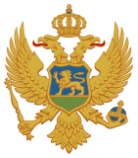 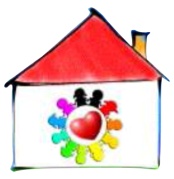 OPŠTINA NIKŠIĆJU Dnevni centar za djecu sa smetnjama u razvoju i osobe sa invaliditetom NikšićБрој: 31/22Никшић, 24.02.2022.ИЗВЈЕШТАЈ О РАДУ  И ФИНАНСИЈСКОМ ПОСЛОВАЊУЈАВНЕ УСТАНОВЕ ДНЕВНИ ЦЕНТАР ЗА ДЈЕЦУ СА СМЕТЊАМА У РАЗВОЈУИ ОСОБЕ СА ИНВАЛИДИТЕТОМ НИКШИЋЗА 2021. ГОДИНУНикшић, фебруар 2022. годинеНа основу члана 33 став 1 алинеја 12 Статута ЈУ Дневни центар за дјецу са сметњама у развоју и особе са инвалидитетом Никшић, на који је Скупштина општине Никшић дала сагласност рјешењем број: 01-030-188 од 21.07.2017. год. и одлуком број: 01-030-360 од 20.12.2017. год, директор ЈУ Дневни центар за дјецу са сметњама у развоју и особе са инвалидитетом Никшић, дана, 24.02.2022. године,  Управном одбору  подноси  ИЗВЈЕШТАЈ О РАДУ  ЗА  2021. ГОДИНУУВОДПодизање квалитета живота кроз унапређење, заштиту и промоцију права дјеце са сметњама у развоју и особа са инвалидитетом, њихова социјализација и интеграција у друштвену заједницу на основу пружања једнаких могућности и оспособљавање за што већу самосталност у дневним активностима, као и елементарна социјална и медицинска рехабилитација у циљу повећања и одржавања функционалних способности, основне су смјернице у раду ЈУ Дневни центар за дјецу са сметњама у развоју и особе са инвалидитетом Никшић. Основни циљеви у раду Дневног центра су: деинституционализација социјалне заштите циљних група, са намјером да својим корисницима буде свеобухватан сервис социјалне заштите у коме се пружају комплексне услуге:1. Обезбјеђивање дневног боравака дјеце са сметњама у развоју и особа са инвалидитетом;2. Пружање осмочасовне подршке;3. Социјализација;4. Рехабилитација - елементарни физикални третман;5. Друштвена и професионална активација дјеце са сметњама у развоју и особа са инвалидитетом;6. Подршка у учењу (инклузији);7. Развој комуникационих и других вјештина потребних за свакодневни живот у заједници;8. Едукација родитеља за самопомоћ и подршку дјеци са сметњама у развоју и особама са инвалидитетом;9. Развој вјештина самозаштите и помоћи;10. Релаксација и рекреација (радно-окупациона терапија и окупација спортом);11. Најмање један оброк дневно;12. Превоз за дјецу са сметњама у развоју;13. Превоз за особе са инвалидитетом сходно могућностима.Активности у Дневном центру су усмјерене на развој практичних вјештина за свакодневни живот, које у највећој мјери омогућавају самосталност, развој и одржавање социјалних, когнитивних и физичких функција за кориснике. Стално подизање квалитета услуга темељни је принцип рада Дневног центра. Боравак у Дневном центру одобрава Центар за социјални рад за општине Никшић, Шавник и Плужине. У Дневном центру, закључно са 31.12.2021. године, корисничко право има 46 корисника.РАД ОРГАНА ДНЕВНОГ ЦЕНТРА У 2021. ГОДИНИОргани Дневног центра су Управни одбор и директор.Управни одборУ 2021. години дошло је до измјене чланова Управног одбор Дневног центра. На сједници Скупштине општине Никшић, 29. и 30.07.2021., смијењена су два члана Управног одбора: Ранка Драшковић и Светлана Пјешчић. Именовани су нови чланови: Кристина Васиљевић и Марија Ненезић, тако да је Управни одбор радио у следећем саставу:1. Кристина Васиљевић, предсједница2. Марија Ненезић, члан3. Дарко Ковачевић, чланСједнице Управног одбораУправни одбор је у 2021. години, у оквиру својих надлежности, одржао седам сједница:1. На сједници одржаној 19.01.2021. године донио је: - Одлуку о усвајању Извјештаја о раду и финансијском пословању ЈУ Дневни центар за дјецу са сметњама у развоју и особе са инвалидитетом Никшић за  2020. годину - Упутство за примјену Процедура за рад у ЈУ Дневни центар за дјецу са сметњама у развоју и особе са инвалидитетом Никшић.2. На сједници одржаној 26.02.2021. године, донио је: - Одлуку о усвајању Правилника о унутрашњој организацији и систематизацији радних мјеста у ЈУ Дневни центар за дјецу са сметњама у развоју и особе са инвалидитетом Никшић.3. На сједници одржаној 22.06.2021. године донио је: - Одлуку о утврђивању коефицијената за зараде у Јавној установи Дневни центар за дјецу са сметњама у развјоју и особе са инвалидитетом Никшић.4. На сједници 17.08.2021. године, донио је:- Одлуку о разрјешењу директорице ЈУ Дневни центар за дјецу са сметњама у развоју и особе са инвалидитетом Никшић- Одлуку о именовању вд директора ЈУ Дневни центар за дјецу са сметњама у развоју и особе са инвалидитетом Никшић5. На сједници 23.11.2021. године, донио је:- Одлуку о усвајању Правилника о измјенама правилника о унутрашњој организацији и систематизацији радних мјеста ЈУ Дневни центар за дјецу са сметњама у развоју и особе са инвалидитетом Никшић- Одлуку о расписивању конкурса за избор директора ЈУ Дневни центар за дјецу са сметњама у развоју и особе са инвалидитетом Никшић6. На сједници 06.12.2021. године, донио је:- Одлуку о усвајању Програма рада и финансијског плана ЈУ Дневни центар за дјецу са сметњама у развоју и особе са инвалидитетом Никшић за 2022. годину- Одлуку о измјени Одлуке о утврђивању коефицијената за зараде запослених у  ЈУ Дневни центар за дјецу са сметњама у развоју и особе са инвалидитетом Никшић7. На сједници 13.12.2021. године, донио је:- Одлуку о избору директора ЈУ Дневни центар за дјецу са сметњама у развоју и особе са инвалидитетом НикшићДиректорДиректорица је, складу са Статутом Дневног центра и Правилником о унутрашњој организацији и систематизацији радних мјеста, у периоду од 01.01.2021. до 17.08.2021., када је разрјешена, обављала своје дужности, заступала и представљала рад Дневног центра и старала се о законитости рада истог. Након 17.08.2021. ову дужност је преузео вршилац дужности директора, до избора директора и давања сагласности од стране Скупштине општине Никшић. Настављена је сарадња са корисницима услуга Дневног центра, њиховим родитељима, промовисан је рад Дневног центра, уз предузимање активности у циљу унапређења квалитета рада и примјене епидемиолошких мјера. РЕАЛИЗАЦИЈА ПРОГРАМСКИХ АКТИВНОСТИ У 2021. ГОДИНИУ 2021. години је настављена пандемија ЦОВИД -19, што се одразило на реализацију активности и функционисање Дневног центра.Строга примјена  епидемиолошких мјера које су прописане од стране Института за јавно здравље Црне Горе, реализација утврђених активности и поступака у циљу обезбјеђења сигурног окружења, за последицу је имало ограничени интезитет оболијевања од стране корисника и запослених, са благим симптомима. Уз стални контакт на дневном нивоу са Епидемиолошком службом Дома здравља Никшић, примјену њихових упутстава и сугестија за сваку појединачну ситуацију, имали смо мали број кратких прекида у раду установе. Примјена строгих епидемиолошких мјера, повећан утрошак средстава за дезинфекцију, заштитних маски и рукавица, средстава за одржавање хигијене, генерисали су и повећане финансијске издатке по овом основу. Донације ових средстава које нам је, у пар наврата, опредјелио  Монтефарм и Црвени крст Црне Горе, дјелимично су умањиле ове трошкове. Сходно Правилнику о ближим условима за пружање и коришћење, нормативима и минималним стандардима услуга подршке за живот у заједници примјењени су предвиђени стандарди у раду, ажуриране су евиденције о корисницима кроз формирана досијеа корисника, израђени су  Индивидуални планови рада са корисницима, вођене су Књиге дневних догађаја и листови праћења на предвиђеним обрасцима.Дневне активности су одређене унапријед предвиђеним програмом. Рад са корисницима је у овој години, у складу са препорукама, у већој мјери реализован кроз индивидуални рад. Рад са корисницима је подржавало и техничко особље: медицинска сестра у дијелу примјене терапије, личне хигијене и сл., његоватељица сервирка у дијелу помоћи приликом храњења.Рад физиотерапеута је подразумијевао индивидуалне вјежбе локомоторног система којима се постигао видан резултат на сузбијању спастицитета, хипотоније и хипертоније код дјеце са церебралном парализом, као и групну рехабилитацију и релаксацију. Процес сензорне интеграције је спровођен коришћењем сензорне собе, уз надзор дефектолога и  психолога.У циљу стварања оптималних услова боравка у Дневном центру наставило се са праксом да, осим радника, корисници услуга врше санитарне прегледе два пута годишње. У компликованим епидемиолошким условима, заједно са нашим пројектним партнером, Дневним центром "Тиса" из Бијелог Поља,  успјели смо успјешно да реализујемо пројекат "Нове услуге социјалне заштите за побољшани квалитет живота". Реализација овога пројекта је добила највише оцјене. Између осталих бенефита, реализација овога пројекта у 2021. години нам је омогућила набавку опреме за асистивну технологију и почетну обуку за њену примјену у Дневном центру.Излазак корисника изван простора Дневног центра, њихова инклузија у друштвену средину кроз реализацију окупације спортом и саме благодети физичких активности које спорт доноси, фокусирале су нас на појачање интезитета активности овога карактера у свакодневном раду у установи. Карактеристични су посебно добри резултати које смо постигли кроз окупацију спортом у Спортском центру Никшић, како у сали, тако и на базену. Осим добрих резултата на пољу психофизичког стања и задовољства корисника, реализација ових активности је донијела појачан ниво инклузије, кроз интеракцију са великим бројем лица из друштвене средине, који изражавају посебну жељу да учествују у овим активностима као волонтери. Осим тога, организација два такмичења Специјалне олимпијаде у атлетици: локално и државно, које је организовао клуб Специјална олимпијада Никшић, чију окосницу представља наша установа, дало је изванредне резултате.Додатну вриједност у инклузивном развоју наших корисника је донијело и учешће у различитим акцијама које су новина у овој години. Акција чишћења корита ријеке Зете на подручју код Сектора Б, омогућила је дружење наших корисника са ватрогасцима и великим бројем волонтера. Заједничке активности, осјећај припадности и резултати колективних напора највећи су бенефити ових активности. На крају, наша установа је ријешила изаћи из оквира "оних којима се донира" и окушати се у улози донатора. Организацијом Новогодишњег базара, на којем су понуђени експонати арт радионица наших корисника и запослених, задобили смо велику пажњу и сатисфакцију од стране друштвене средине. Одушевљење и одзив наших суграђана, упркос веома хладном времену, за резултат су имали у потпуности распродане експонате у року од неколика часа, по веома хладном времену. Сав приход је уплаћен Општинској организацији Црвеног крста у хуманитарне сврхе.Посебно мјесто у стратегији развоја наше установе заузима праћење савремених достигнућа и стручно усавршавање запослених. И ове године се наставило са реализацијом ових активности учешћем запослених на лиценцираним обукама у организацији Завода за социјалну и дјечију заштиту Црне Горе, на традиционалним "Данима дефектолога", као и на Конференцији о асистивним технологијама и комуникацији.Искуство у раду, стручни кадар и посвећеност положају и квалитету живота лица са инвалидитетом, позиционирало је нашу установу, не само сервис дневног боравка, већ као комплексну логистичку тачку на мапи социјалне и дјечије заштите у Никшићу. Последица ове чињенице је и потенцијал за допринос да утичемо на подизање квалитета живота лица са инвалидитетом у нашој општини. Резултат ових настојања је и препознавање потребе, покретање иницијативе и пружање логистике за отварање Центра за аутизам у Никшићу.   Дневни центар је у 2021. години наставио да користи грантове Завода за запошљавање, тако да је, у протеклој години, реализован програм "Оспособљавања  за самосталан рад", у чијем је склопу ангажовано пет извршилаца на период од шест мјесеци, а тренутно је у току реализација програма јавног рада у којем је ангажовано десет лица, персоналних асистената. На овај начин, ствара се база лица која се оспособљавају за рад са ОСИ, са једне стране, док се њиховим учешћем у раду Дневног центра под менторством стручних лица, врши кадровска попуњеност која је од великог значаја за нашу установу.И у 2021. години је настављена реализација програма стручног оспособљавања високошколаца, тако да су два лица стекла неопходну праксу у нашој установи.  У 2021. години извршени су редовни молерско фарбарски радови и оправке унутар и изван објеката. Поводом новогодишњих празника, наши корисници су добили новогодишње поклоне које су обезбиједили многобројни донатори.Посебан сензибилитет локалне самоуправе за проблеме наше установе, у 2021. години су дале нови квалитет у овим односима, са трендом развоја и у наредној години. Почевши од прихватања увећања зарада, до проширенја кадровског ресурса проширењем систематизације,  донације за набавку специјалног возила за превоз инвалида, локална самоуправа је показала посебну бригу и проактиван приступ у процјени потреба наше установе. Према најавама, у 2022. години локална самоуправа ће наставити са активностима на плану социјалне инклузије и повећања квалитета живота наших корисника. У циљу информисања јавности, активности у Дневном центру редовно се презентирају на сајту www.dnevnicentar.me, који је до сада биљежи преко  460.000 посјета, и FB страници, на којој имамо сталну интеракцију са јавношћу. Такође, наш рад се прати и преко стално присутних представника штампаних и електронских медија на догађањима у Дневном центру. 									Директор,								    Радован Драгнић, с.р.Рекапитулација  података из Извјештаја о новчаним токовима1.У дијелу који се односи на примитке ставке извјештаја о новчаним токовима чине:1.1. Трансфери из Буџета Општине Никшић:Примици уплаћени од стране Буџета Општине Никшић:1. Трансфери по основу бруто зараде и доприноса			207.315.90€2. Трансфери по основу репрограма пореског дуга			    1.596,24€3. Трансфери по основу  комуналних услуга и друго		    9.689,73€4. Трансфери по основу помоћи 				 	  10.400,00€								Укупно 1.1.:  229.001,87€ 1.2. Намјенски приходи1.2.1. Трансфери Министарства рада и социјалног старања:	  46.998,90€	1.2.2. Приходи по основу пројеката ЗЗЗЦГ				    8.466,53€								Укупно 1.2.:    55.465,43€1.4 Донације:1.4.1.. Донације 					                                     1.000,00€1.4.2. Уплате по основу одлагања кривичног поступка		     7.800,00€								Укупно 1.4.:       8.800,00€                                                    Укупно 1.       				 293.267,30€2. У дијелу који се односи на издатке ставке извјештаја о новчаним токовима чине:2.1. Текући издаци2.1.1. Бруто зараде и доприноси на терет послодавца		       228.020,99€2.1.2. Остала примања:	2.1.2.1. Трошкови надокнада за чланство у Управном одбору	1.980,00€	2.1.2.2. Трошкови службених путовања				   547,00€	   							Укупно 2.1.2.:          2.527,00€2.1.3. Расходи за материјал и услуге1. Трошкови исхране корисника						   6.354,20€2. Трошкови одржавања хигијене					   2.395.06€3. Трошкови одржавања возила						   1.297,21€4. Трошкови осигурања и регистрације возила		                 835,46€5. Трошкови ел. енергије и комун. услуга				   3.790,03€	6. Услуге интернета, кабловске телевизије и телефонске усл. 	   2.809,80€7. Семинари и едукације						 	   3.596,16€	8. Трошкови излета и приредби  				              1.918,08€9. Уговорене услуге         						   	   8.505.00€10. Режијски материјал						   	   2.460,80€11. Инвентар 							      	   1.186,86€12. Канцеларијски материјал					      	      288,45€13. Дидактички материјал					    	   2.787,25€14. Набавка опреме						      	  6.149,11€15. Трошкови осигурања 				      			      481,53€16. Трошкови сајтова и платформи за онлине рад 		   	   1.345,04€17. Трошкови текућег одржавања				   	  4. 393,53€18. Трошкови осигурања објекта          			                 	      129,00€19. Трошкови горива за возила					   	   2.914,08€20. Санитарни прегледи				            	      	    330,00€21. Репрезентација						     	    632,07€ 22. Банкарска провизија						    	    568,86€						      	      Укупно 2.1.3:    55.167,58€2.2. Трансфери за социјалну заштиту	      		   	            4.110,00€Укупно 2.	            						        289.825,57€	    					  1-2:				            3.441,73€																		     ДИРЕКТОР,									Радован Драгнић, с.р.ИЗВЈЕШТАЈ O НOВЧAНИМ TOKOВИМА IVИЗВЈЕШТАЈ O НOВЧAНИМ TOKOВИМА IVГодинa 2021.Годинa 2021.Годинa 2021.Годинa 2021.Период ______Период ______Период ______Период ______Период ______Редни бројНОВЧАНИ ТОК-EKOНOMСKA KЛАСИФИКАЦИJAНОВЧАНИ ТОК-EKOНOMСKA KЛАСИФИКАЦИJAИзвршење у претходнoj годиниИ з в р ш e њ eИ з в р ш e њ eИ з в р ш e њ eИ з в р ш e њ eРедни бројНОВЧАНИ ТОК-EKOНOMСKA KЛАСИФИКАЦИJAНОВЧАНИ ТОК-EKOНOMСKA KЛАСИФИКАЦИJAИзвршење у претходнoj годиниПланПланИ з в р ш e њ eИ з в р ш e њ eИ з в р ш e њ eИ з в р ш e њ eРедни бројНОВЧАНИ ТОК-EKOНOMСKA KЛАСИФИКАЦИJAНОВЧАНИ ТОК-EKOНOMСKA KЛАСИФИКАЦИJAИзвршење у претходнoj годиниИ з в р ш e њ eИ з в р ш e њ eИ з в р ш e њ eИ з в р ш e њ eРедни бројНОВЧАНИ ТОК-EKOНOMСKA KЛАСИФИКАЦИJAНОВЧАНИ ТОК-EKOНOMСKA KЛАСИФИКАЦИJAИзвршење у претходнoj годиниTeкућa годинaTeкућa годинaTekућa годинaTekућa годинaTekућa годинaTekућa годинa Укупно (4+5)Редни бројНОВЧАНИ ТОК-EKOНOMСKA KЛАСИФИКАЦИJAНОВЧАНИ ТОК-EKOНOMСKA KЛАСИФИКАЦИJAИзвршење у претходнoj години(из буџeта)(из буџeта)(из буџeтa)(из буџeтa)(из буџeтa)(сопствени приходи)1223444561ПРИМИЦИПРИМИЦИ1.1Трансфери из Буџета општине НикшићТрансфери из Буџета општине Никшић1.1.1.Трансфери за зараде и друга лична примањаТрансфери за зараде и друга лична примања207.315,90207.315,90207.315,901.1.2.Трансфери за комуналне услуге и осталоТрансфери за комуналне услуге и остало9,689,739,689,739,689,731.1.3.Трансфери по основу репрограмаТрансфери по основу репрограма1,596,241,596,241,596,24Трансфери по основу помоћиТрансфери по основу помоћи10,400.0010,400.0010,400.001.2.1.Трансфери Министарства рада и социјалног старањаТрансфери Министарства рада и социјалног старања46,998,9046,998,9046,998,901.2.2.Приходи од пројеката ЗЗЦГПриходи од пројеката ЗЗЦГ8,466,538,466,538,466,531.3Сопствени приходи Сопствени приходи 1.4Пимици од продаје имовинеПимици од продаје имовине1.5Примици од отплате кредитаПримици од отплате кредита1.6ДонацијеДонације1.6.1.Донације1,000,001,000,001,000,001.6.2.Донације од одлагања кривичног гоњењаДонације од одлагања кривичног гоњења7,800,007,800,007,800,001.7ТрансфериТрансфери1.7.1Трансфери од Фонда за здравствено осигурањеТрансфери од Фонда за здравствено осигурање1.7.2Остали трансфериОстали трансфери1.8Позајмице и кредитиПозајмице и кредитиIУкупно примици  (1.1+1.2+1.3+1.4+1.5+1.6+1.7+1.8)Укупно примици  (1.1+1.2+1.3+1.4+1.5+1.6+1.7+1.8)293,267,30293,267,30293,267,302ИЗДАЦИИЗДАЦИ2.1Текући издациТекући издаци2.1.1Бруто зараде и доприноси на терет послодавцаБруто зараде и доприноси на терет послодавца228,020,99228,020,99228,020,992.1.2Остала лична примањаОстала лична примања2.527.002.527.002.527.002.1.3Расходи за материјал и услугеРасходи за материјал и услуге50,774,0550,774,0550,774,052.1.5Текуће одржавањеТекуће одржавање4,393,534,393,534,393,532.1.6КаматеКамате2.1.7РентаРента2.1.8СубвенцијеСубвенције2.1.9Остали издациОстали издаци2.2.Трансфери за социјалну заштитуТрансфери за социјалну заштиту4,110.004,110.004,110.002.2.1Средства за технолошке вишковеСредства за технолошке вишкове2.3.Трансфери институцијама, појединцима, невладином и јавном сектору                           Трансфери институцијама, појединцима, невладином и јавном сектору                           2.4.Капитални издациКапитални издаци2.5.Позајмице и кредитиПозајмице и кредити2.6.Отплата дуговаОтплата дугова2.7.РезервеРезервеIIУкупно издаци  (2.1 + 2.2 + 2.3  + 2.4 + 2.5 +2.6 +2.7)Укупно издаци  (2.1 + 2.2 + 2.3  + 2.4 + 2.5 +2.6 +2.7)289,825,57289,825,57289,825,57IIIПовећање/смањење готовине (I - II)Повећање/смањење готовине (I - II)3,441,733,441,733,441,73IVГотовина на почетку периодаГотовина на почетку периода1.901,141.901,141.901,14VГотовина на крају периода (III + IV)Готовина на крају периода (III + IV)5,342,875,342,875,342,87              Миланко Лонцовић, с.р.              Миланко Лонцовић, с.р.  СТАРЈЕШИНА ОРГАНА	       Радован Драгнић, с.р.  СТАРЈЕШИНА ОРГАНА	       Радован Драгнић, с.р.  СТАРЈЕШИНА ОРГАНА	       Радован Драгнић, с.р.  СТАРЈЕШИНА ОРГАНА	       Радован Драгнић, с.р.  СТАРЈЕШИНА ОРГАНА	       Радован Драгнић, с.р.  СТАРЈЕШИНА ОРГАНА	       Радован Драгнић, с.р.Oбразац 5Oбразац 5Oбразац 5Oбразац 5Oбразац 5Oбразац 5Oбразац 5Oбразац 5Oбразац 5Oбразац 5Oбразац 5